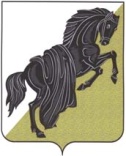 Собрание депутатовКаслинского муниципального районаПЯТОГО СОЗЫВАЧелябинской областиР Е Ш Е Н И Еот «28» февраля 2017 года №127                                                       г. КаслиРуководствуясь Федеральным законом от 28.12.2016 N 469-ФЗ "О внесении изменений в Жилищный кодекс Российской Федерации и отдельные законодательные акты Российской Федерации"Собрание депутатов Каслинского муниципального района РЕШАЕТ:1. Утвердить прилагаемые изменения и дополнения в Положение о порядке осуществления муниципального жилищного контроля на территории Каслинского муниципального района, утвержденное решением Собрания депутатов Каслинского муниципального района от 24.12.2015 №31.2. Направить временно исполняющему полномочия главы Каслинского муниципального района для подписания и опубликования в газете «Красное знамя» изменения и дополнения, утвержденные пунктом 1 настоящего решения.3. Включить настоящее решение в регистр нормативных правовых актов Каслинского муниципального района.4. Контроль за исполнением настоящего решения возложить на Председателя Собрания депутатов Каслинского муниципального района Лобашову Л.А.Председатель Собрания депутатов	Каслинского муниципального района				                            Л.А. ЛобашоваУТВЕРЖДЕНОрешением Собрания депутатовКаслинского муниципального районаот «28» апреля 2017 г. №127ИЗМЕНЕНИЯ И ДОПОЛНЕНИЯв Положение о порядке осуществления муниципального жилищного контроля на территории Каслинского муниципального районаПункт 8 Положения изложить в следующей редакции:«8. Плановые проверки проводятся на основании ежегодного плана проверок, утверждаемого постановлением администрации Каслинского муниципального района.Основанием для включения плановой проверки в ежегодный план проведения плановых проверок является истечение одного года со дня:1) начала осуществления юридическим лицом, индивидуальным предпринимателем деятельности по управлению многоквартирными домами и деятельности по оказанию услуг и (или) выполнению работ по содержанию и ремонту общего имущества в многоквартирных домах в соответствии с представленным в орган государственного жилищного надзора уведомлением о начале указанной деятельности;1.1) постановки на учет в муниципальном реестре наемных домов социального использования первого наемного дома социального использования, наймодателем жилых помещений в котором является лицо, деятельность которого подлежит проверке;2) окончания проведения последней плановой проверки юридического лица, индивидуального предпринимателя;3) установления или изменения нормативов потребления коммунальных ресурсов (коммунальных услуг).Временно исполняющий полномочия главыКаслинского муниципального района                                                                        В.В.ГоробецО внесении изменений и дополнений в Положение о порядке осуществления муниципального жилищного контроля на территории Каслинского муниципального района